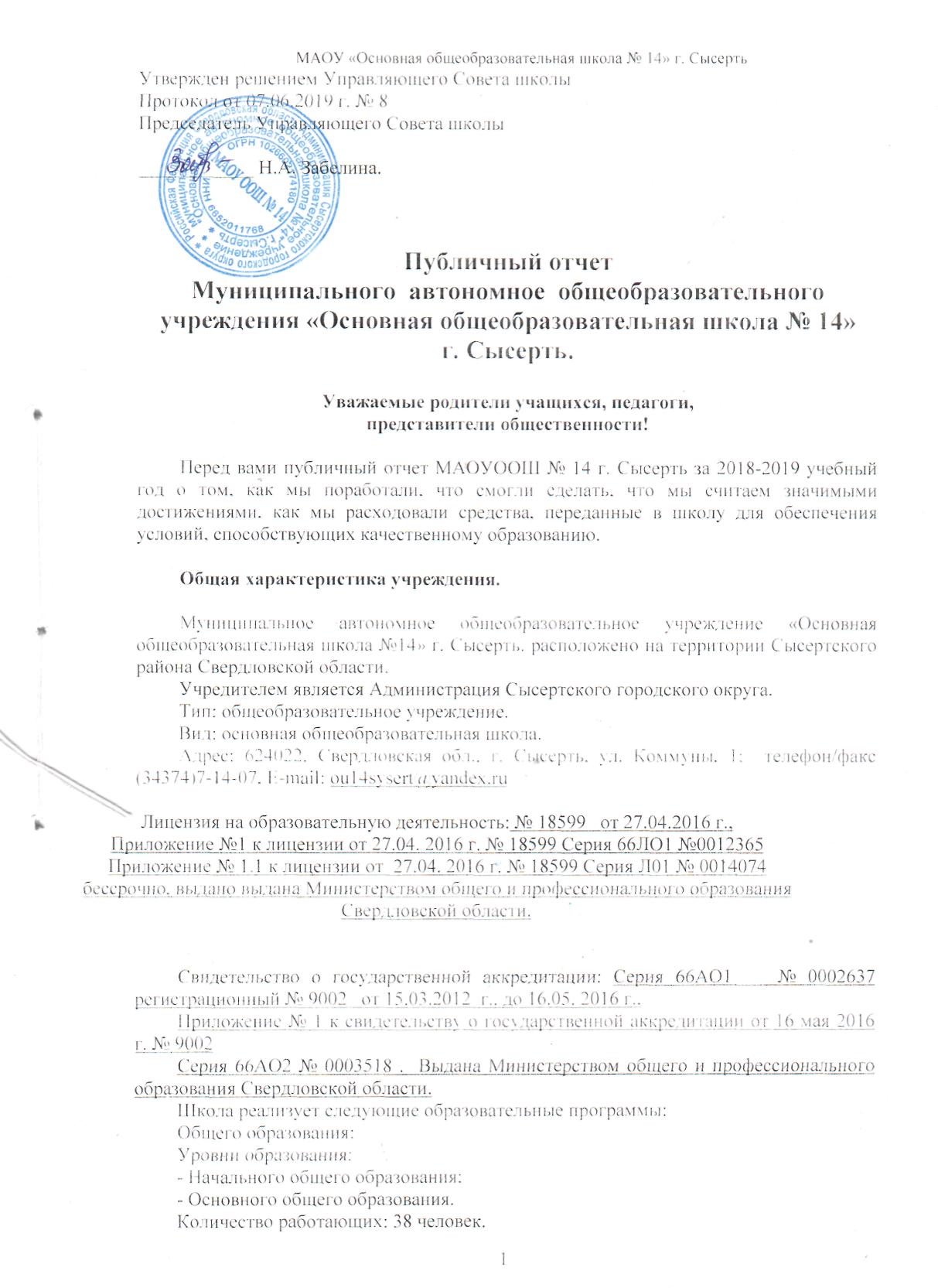 Численность педагогических работников на 01.07.2019 года  -  29 человек, из них совместителей 2.Данный район расположен на юге Свердловской области. Его северная граница проходит с муниципальным образованием «город Екатеринбург». Непосредственная близость к крупнейшему административному центру сказывается на экономическом развитии.Транспортно – географическое положение Сысертского района улучшилось благодаря построенной автомагистрали, соединивший Средний и Южный Урал. В осуществлении внутренних экономических связей наибольшее значение продолжает иметь старый Челябинский тракт, который соединяет между собой большое количество населенных пунктов.Район удален от наиболее заселенных и экономических развитых территорий Свердловской области. Отсутствует  железнодорожная ветка государственного значения. В свою очередь, неблагоприятные стороны ЭГП улучшают экологическую ситуацию, превращая Сысертский район в здравницу Урала, любимое место отдыха жителей областного центра.Оценивая экономико-географическое положение Сысертского района, можно говорить в целом, что оно более благоприятное, чем неблагоприятное.Климат Сысертского района  умеренно- континентальный.Развита тяжелая, деревообрабатывающая промышленность, сельское хозяйство, сфера обслуживания. Общее количество педагогов и воспитателей на начало 2018-2019 учебного года – 26, из них совместителей – 2 . Количество педагогов, имеющих высшую квалификационную категорию –0, первую категорию – 10, прошли аттестацию на соответствие занимаемой должности – 8 педагогов. Количество обучающихся и воспитанников в школе:Всего учащихся на конец 2018-2019 учебного года 70 (на начало года - 65)Из них:В начальной ступени: 0 (на начало года – 0)В среднем звене: 0 (на начало года –0)В специальных (коррекционных) классах: 70  (на начало года – 65)Количество классов –11. Социальный статус семей: Социальный статус семей:«Социального риска» - 5 семей;«Неполные семьи»- 46 семей;«Многодетные»-20 семей;«Неблагополучные семьи» - 9 семей;«Малообеспеченные семьи» - 21 семей;«Дети сироты, находящиеся под опекой» –2 человек;«Дети – инвалиды» – 28 детей;«Дети, обучающиеся на дому» - 11 детей.Состоят на учете КДН и ЗП:Семьи -  5;Обучающихся –0;Состоят на учете ПДН:Семьи -  0;Обучающихся –1;Состоят на внутришкольном учете- 12.Из 70 обучающихся  3 % детей проживают за пределами города.Структура управления МАОУ ООШ № . Сысерть:Административно – управленческий аппарат:Директор школы – Годова Ираида Васильевна.Заместитель директора по УВР – Кузьминых М.В.. Заместитель директора по АХР – Рубахина Елена Алексеевна.Председатель Управляющего Совета школы – Забелина Надежда Анатольевна.Библиотекарь – Костарева О.И.Председатель Наблюдательного Совета- Зелль М.В.Программа развития школы на 2016 – 2020 год  утверждена приказом № 164 от 17.06. 2016 г. и согласована на заседании Управляющим советом школы  протокол № 4 от 17 июня 2016 года.К органам самоуправления школы относятся:Конференция участников образовательного процесса.Управляющий совет  школы.Ученическое самоуправление Консультативные и совещательные органы управленияРезультатом деятельности администрации школы и органов самоуправления является отсутствие жалоб и обращений участников образовательного процесса в администрацию учреждения и учредителя.	Структура управления. 2 Особенности образовательного процесса:Основными целями общеобразовательного учреждения является формирование общей культуры личности обучающихся на основе усвоения ФГОСУО, адаптированных программ специальных (коррекционных) учреждений  для умственно отсталых детей, детей РАС;создание основы для осознанного выбора и последующего освоения профессиональных образовательных программ;воспитание гражданственности, трудолюбия, уважения к правам и свободам человека, любви к окружающей природе. Родине, формирование здорового образа жизни.Общеобразовательное учреждение осуществляет обучение и воспитание в интересах личности, общества, государства, обеспечивает охрану здоровья и создание благоприятных условий для разностороннего развития личности, в том числе возможности удовлетворения потребности обучающегося в самоопределении занятия по интересам через внеурочную деятельность..Общеобразовательное учреждение руководствуется ФГОСУО. и Законом «Об образовании в РФ» № 243 от 29.12. 2012 г., СаНПиН  2.4.2.3286-15 от 10 июля 2015 г. N 26.Задачами основного общего образования является создание условий для воспитания, становления и формирования личности обучающегося, для развития его склонностей, интерьеров и способности к социальному определению.Главной целью коррекционного воспитания является создание условий для развития эмоционального, социального и интеллектуального потенциала ребенка, формирование его позитивных личностных качеств..В диагностическом блоке ведущей задачей является организация комплексного медико-психолого-педагогического изучения ребенка в динамике коррекционно-воспитательного процесса и одновременно в целях разработки индивидуальной программы развития ребенка.Блок воспитательных задач направлен на решение вопросов социализации, повышения самостоятельности и автономии ребенка и его семьи, становления нравственных ориентиров в деятельности и поведении школьника, а также воспитания у него положительных личностных качеств.Следующим блоком задач является организация коррекционной работы, направленной, во-первых, на развитие компенсаторных механизмов становления психики и деятельности проблемного ребенка, а во-вторых, на преодоление и предупреждение у воспитанников школы вторичных отклонений в развитии их познавательной сферы, поведения и личностных ориентиров. Блок образовательных задач направлен на обучение детей способам усвоения общественного опыта, развитие их познавательной активности, формирование всех видов детской деятельности, характерных для каждого возрастного периода. Основными источниками содержания школьного образования являются: цели и задачи обучения; принципы, методы, формы воздействия на учащегося и процесс обучения в целом.Дети с нарушениями интеллекта не способны сразу включиться в учебно-познавательную деятельность. Причин несколько:качественное своеобразие структуры дефекта, его количественных проявлений у разных детей;первичный дефект приводит к возникновению многих других вторичных и третичных отклонений;низкий уровень развития всех психических процессов (памяти, речи, мышления, восприятия, воли, интереса).гораздо меньшие возможности принимать, осмысливать, перерабатывать полученную информацию;особенности воздействия социальной сферы (окружение ребенка - школа, семья, взрослые, сверстники и др.) на личность подростка с нарушениями интеллекта.В силу этих причин весь процесс обучения учащихся с нарушениями интеллекта должен нести коррекционную направленность.Содержание общего образования в данной школе определяется АООП, разрабатываемыми и реализуемыми школой самостоятельно на основе примерных АООП и примерных образовательных программ, курсов, дисциплин.Требования к уровню подготовки выпускника, установленные ФГОСУО и государственными программами, необходимые для получения государственного документа об образовании. В школе работает программа «Здоровье», которая реализуется через уроки физической культуры и внеурочную спортивную работу. В специальных (коррекционных) классах  эта программа реализуется на классных часах.Для организации изучения обучающихся содержания образования краеведческой направленности учебного плана включен материал краеведческой направленности в рабочие программы по географии, истории, биологии, живой мир, природоведение.   Реализация предпрофильной подготовки 9 класса  в УП включен, «Цветоводство и декоративное садоводство», «Швейное дело», через внеурочную деятельность «Хочу все знать»Образование становится социокультурным процессом, который развивает ребенка не только интеллектуально, но и обогащает духовно, ведет по пути целостного восхождения на уровне достижений современной культуры. Экологическая содержательная линия реализуется через предметы:  «Живой мир», «Природоведение», «География».Таким образом, данный УП реализует главный принцип образования, приоритетом является развитие личности. Личностно-ориентированное образование обеспечит условия для формирования обучающихся целостного представления о взаимосвязи процессов, происходящих в мире, стране, регионе.Задачами специального (коррекционного) образования заключается в создании условий воспитания и обучения, способствующих не столько усвоению учащимися программного материала, сколько появлению у каждого воспитанника механизма компенсации  имеющего дефекта, на основе чего станет возможной его интеграция в современном обществе.  Учебный план обучающихся с умственной отсталостью предусматривает девятилетний срок обучения  как наиболее оптимальный для получения ими общего образования и профессионально-трудовой подготовки, необходимой для социальной адаптации и реабилитации.В 1-4 классах осуществляется начальный этап обучения, на котором общеобразовательная подготовка сочетается с коррекционной и пропедевтической работой.  В 5-9 классах продолжается обучение общеобразовательным предметам и вводится трудовое обучение, имеющее профессиональную направленность.Для таких детей необходимо, как можно полнее скорректировать отставание и развитие  обучающихся, ликвидируя проблемы в знаниях, представлениях об окружающем мире, преодолеть недостатки в результате нарушенного развития, включая недостатки мыслительной деятельности, речи, моторики, пространственной ориентировки, регуляция поведения и др.   Спецификой форм организации учебных занятий являются коррекционные и логопедические занятия, ЛФК и занятия по развитию психомоторики и сенсорных процессов, обучающихся с выраженными речевыми, двигательными или другими нарушениями. К коррекционным занятиям в младших классах относятся занятия по развитию устной речи на основе изучения предметов и явлений окружающей действительности, специальные занятия по ритмике. А в старших классах – социально-бытовая ориентировка.Основными направлениями деятельности  психолого – педагогического  сопровождения является  психосоциальная диагностика, психокоррекционная работа, психолого – педагогическое просвещение участников образовательного процесса, психологическое и педагогическое консультирование по различным психолого – педагогическим проблемам, вопросам самоопределения, личностного роста, взаимоотношения,  помощь учащимся и родителям в преодолении трудной жизненной ситуации, консультирование других работников образовательного учреждения, социальная – педагогическая и психологическая профилактика, организационно – методическая деятельность.   Занимаются выявлением и поддержкой учащихся, нуждающихся в социальной защите с целью защиты законных прав и интересов несовершеннолетних. Стержнем психолого-педагогического сопровождения является школьный ПМПконсилиум, который позволяет объединить усилия педагогов, психологов и других субъектов учебно-воспитательного процесса, наметить целостную программу индивидуального сопровождения. Для сопровождения обучающихся работают следующие специалисты:  педагог – психолог, учитель  - логопед и учителя – дефектологи.Цель: выявление и коррекция нарушений письменной и устной речи детей.Задачи:Диагностировать речевое развитие  школьников. Определить индивидуальный маршрут коррекции речевого дефекта.Реализовать комплексный подход при работе со школьниками.Осуществлять взаимодействие всех субъектов коррекционно - развивающего пространства.Оказать методическую консультацию помощь педагогам для оптимизации процесса логопедического воздействия.Мониторинг логопедической работы  группы коррекционно- развивающего воспитания и обучения детей с нарушением интеллекта 1 – 9 классы.2018-2019 учебный годУчитель-логопед: Левчук Ю.В.Общее количество обучающихся, взятых на сопровождение – 18 чел. (100%)Все дети имеют заключение – «Несформированность языковых и речевых средств языка». С 6 (33%) учениками проводилась работа по коррекции письменной речи,Из них:5 чел. (28%) – коррекция дисграфии,1 чел.(6%)  – формирование навыка чтения.С 12 учениками (67%) были организованы занятия по коррекции устной речи.Из них:8 чел. (44%) – коррекция звукопроизношения,2 чел. (11%)– (дети с отсутствием речи) проводились занятия по вызыванию речевой активности,2 чел. (11%)– коррекция лексико-грамматического строя речи.Результативность коррекционной работы: У П. В., С. Д., Ч. Д. работа по коррекции дисграфии успешно завершена. Решением ШППк от 21.05.19, дети сняты с логопедического сопровождения.У З. А. поставлены звуки (ч,ш), девочка снята с логопедического сопровождения (окончила 9 класс).Поставлены и автоматизированы звуки: у Г. Н. (ч), у С. В. (л), у К. Л. (с),  однако работу по коррекции звукопроизношения следует продолжить.У П. П. поставлен и автоматизирован звук (л), у А. Д. звук (р), работа по коррекции звукопроизношения завершена.У К. В. Сформирован навык чтения, поставлен и автоматизирован звук (л), (ш).С Б. Е. проводилась работа по коррекции лексико-грамматического строя речи, значительно сократилось число ошибок в построении предложения, употребления предложно-падежных окончаний, изменения слов по числам и родам, работу по этому направлению следует продолжить.С Ф. М. и Б. М. (неговорящие дети) установили контакт с детьми, добились выполнения подражательных движений, повторения простых звукоподражаний (мяу, гав, хрю, му), поставлены гласные (а,о,у,ы,э,и), согласные (м,п,б,в). С Ф. завершен 1 этап работы с карточками peсs.С В. Е. отработаны смешиваемые звуки (и-ы, ч-ц, ж-щ, с-з, у-о), а также написание мягкого знака.У Б. И. значительно сократилось число специфических ошибок письма, однако работу по этому направлению следует продолжить.            Таким образом, у 4 чел. (22%) коррекционная логопедическая работа по обозначенным направлениям завершена, у 13 чел (72%) заметны улучшения в речевом развитии, однако следует продолжить логопедические занятия, у 1 человека (6%) (К. А.) динамика нулевая.Осуществляла методическое сопровождение родителей с учетомсовременных концепций совместной деятельности семьи и школы, по вопросам коррекции речи. В работе с родителями использую разнообразные формы: консультации - «Роль артикуляционной гимнастики в коррекции звукопроизношения», «Приемы и методы нормализации мышечного тонуса при дизартрии», «Дисграфия. Особенности нарушения письма», «Методы и приемы работы с детьми с РАС»; практикумы - «Играем – фонематический слух развиваем»; мастер-классы - «Играем пальчиками и развиваем речь», «Карточки pecs для неговорящих детей».                В этом учебном году логопед апробировала новые направления в работе с детьми: использование сухого бассейна, изотерапия, музыкотерапия, пескотерапия, сказкотерапия, что повысило интерес ребят к логопедическим занятиям,  способствовало улучшению мелкой моторики пальцев рук, стимуляции тактильных ощущений, формированию произвольных, координированных движений пальцев рук, снятию психо-эмоционального напряжения.Цифровой отчет логопеда.Структура речевого дефекта детей-логопатов.Динамика развития речи учащихся.В рамках сопровождения учащихся проводились в 2018 – 19 учебном году 3 заседания ШПМПк.В школе осуществляется  логопедическое, дефектологическое и психологическое сопровождение.В течение 2018-2019 учебного года специалистами школы сопровождались учащиеся:Таким образом, при составлении УП специальных (коррекционных) классов учтена необходимость формирования личности, которая займет достойное место в обществе.Большое внимание уделяется занятости детей и подростков во внеурочное время. Для удовлетворения индивидуальных интересов, способностей и талантов учащихся в школе организованы следующая внеурочная деятельность: Осуществляется сотрудничество с учреждениями дополнительного образования города по сетевому взаимодействию: ЦВР, ЦТТ, ГАУ ДО СО «ДЮШ по спортивному лыжному спорту»,  которых занимаются  учащиеся нашей школы. Организовано занятия по сетевому взаимодействию «Особый ребенок» для детей- инвалидов, обучающихся по адаптированным программам для детей с ЗПР и для умственно – отсталых детей  с ЦВР (4 чел. )С 2017 – 18 учебного года дети первого класса с умственной отсталостью обучаются по ФГОС УО.        С  целью коррекции недостатков психического и физического развития обучающихся в структуру учебного плана входит коррекционно-развивающая область.        Содержание коррекционно-развивающей области учебного плана представлено тремя обязательными коррекционными занятиями (логопедическими, психокоррекционными, ритмикой)  и дополнительным коррекционным курсом (ЛФК) в младших классах, т.к. большая часть обучающихся по заключению ПМПК и медицинским показаниям (ДЦП, сколиоз, нарушение осанки, плоскостопие) нуждаются в данном коррекционном курсе (решение о введение данного коррекционного курса принято на общешкольном родительском собрании).Доля школьников участвующих в исследовательской и проектной деятельности – 23 % Системы сопровождения заключается в организации психолого – педагогического сопровождения образовательного учреждения путем реализации комплекса просветительных, диагностических и коррекционных мероприятий, направленных на создания условий развития, обучения и социализации личности.Сопровождение детей и подростков осуществляется через связь психолого – педагогический консилиум.  ППК разрабатывает план работы с ребенком в соответствии с рекомендациями  областной ПМПК и своевременно информируют директора школы о неблагоприятной или недостаточной динамики развития ребенка в данном учреждении. План работы с ребенком корректируется. Устанавливает условный диагностический период, в течение которого специалисты ППК консилиума, пытаясь добиться положительной динамики развития ребенка. Для сопровождения подростков работают следующие специалисты:  педагог – психолог, учитель  - логопед и учителя – дефектологи.Основными направлениями деятельности  психолого – педагогического  сопровождения является  психосоциальная диагностика, психокоррекционная работа, психолого – педагогическое просвещение участников образовательного процесса, психологическое и педагогическое консультирование по различным психолого – педагогическим проблемам, вопросам самоопределения, личностного роста, взаимоотношения,  помощь учащимся и родителям в преодолении трудной жизненной ситуации, консультирование других работников образовательного учреждения, социальная – педагогическая и психологическая профилактика, организационно – методическая деятельность.   Занимаются выявлением и поддержкой учащихся, нуждающихся в социальной защите с целью защиты законных прав и интересов несовершеннолетних.   Внутришкольная система оценки качества осуществляется  Управляющим Советом школы, где рассматриваются основные критерии, отражающие результаты работы педагога.Условия осуществления образовательного процесса.Режим работы школы.8-9 общеобразовательный  класс обучающиеся обучаются  в режиме шестидневной недели. Учащиеся с ОВЗ обучаются в режиме пятидневной недели.  Продолжительность урока в первом классе   с умственной отсталостью в первое полугодия -  35 минут, со второго полугодия – 40 минут.В специальных (коррекционных) классах 2 – 9 классах – 40 минут.Учебных недель в первом классе – 33 недели. Со 2 по 4 класс – 34 недели. С 5 по 9 класс - 34  недель.Все учащиеся школы обучались в 1 смену.Учебно – материальная база, благоустройство и оснащенность.Школа обеспечена учебно – наглядным оборудованием для реализации Федерального государственного образовательного стандарта. Имеется все необходимое оборудование для проведения лабораторных и практических работ. В школе имеется 3 интерактивной доски,  42 компьютера, 2 музыкальных центра, 4 магнитофона, видеокамера, 2 цифровых  фотоаппарата, слайдпроектор, графопроектор, 5 мультимедийных проектора, 2   телевизора, 2 синтезатора, СD-диски и видеофильмы по предметам УП.  В школе все компьютеры подключаются   с выходом в интернет.  В 2014 года дирекцией школы была утверждена программа «Здоровье» рассчитанная на пять лет.  Целью данной программы является создание условий для поддержания и улучшения здоровья обучающихся в режиме школьного дня.Охвачено детей во внеурочной деятельностью по ОФП – 39 %По укреплению здоровья среди обучающихся  проводится раз четверть «День здоровья», «День защиты детей», «Веселые старты», спортивные соревнования, туристические слеты, походы выходного дня с 1 по 9 класс, совместные мероприятия специалистами МЧС.Обучающие школы участвовали в районной спартакиаде, где занимают  призовые места среди общеобразовательных школ района. Для проведения уроков по физической культуре в школе  достаточно спортивного инвентаря.Оборудована спортивная площадка и небольшой спортивный зал. Ребята нашей школы активно участвуют в спортивной жизни района, где занимают призовые места по всем видам спорта, о чем доказывают многие грамоты, кубки, призы и сувениры. В школе организовано двухразовое горячее питания для учащихся. Организацию питания в школе осуществляет, согласно договору,  ООО «Гарант». Охват горячим питанием составляет 100% от общего количества учащихся в школе. 3.4.  Противопожарная и антитеррористическая безопасностьСостояние дел по обеспечению пожарной и антитеррористической безопасности на сентябрь 2018 года:Вахтёры на время учебного процесса;Сторожа в ночное время;Для обеспечения безопасности в школе установлена кнопка тревожной сигнализации.Школа оборудована охранной и пожарной сигнализацией с выходом на пульт на ФГКУ УВО ГУ МВД России по Свердловской области.3.5. Медицинское обслуживаниеМедицинское обслуживание  ведут: врач-педиатр, закрепленный приказом ЦРБ, который осуществляет контроль за соблюдением санитарно-гигиенических норм, принятых для образовательных школ.Медицинские услуги: плановые медицинские осмотры и прививки детям.В задачи врача-педиатра также входит мониторинг динамики здоровья учащихся. Результаты мониторинга ежегодно представляются для обсуждения на педагогическом совете. По данным мониторинга 2018-2019  учебного года, в целом по школе увеличилось количество детей с  1 и 2 группами здоровья, т.е. здоровых и условно здоровых. Учащиеся  школы имеют возможность получить занятия во внеурочной деятельности, соответствующие их запросам.В микрорайоне, где проживают дети, отсутствуют учреждения культуры и спорта.В соответствии с социокультурными условиями микрорайона педагогическим коллективом школы осуществляется целенаправленная работа по всестороннему развитию личности. В школе создана программа «Патриотическое воспитание учащихся»  до 2020 года. Перед педагогическим коллективом школы поставлены следующие задачи по патриотическому воспитанию:  - продолжить создание системы патриотического воспитания;- формирование патриотических чувств и сознания граждан на основе исторических ценностей России, сохранение и развитие гордости за свою страну;- воспитание личности гражданина – патриота Родины, способного встать на защиту государственных интересов страны;- продолжить совершенствование нормативно-правовой и организационно-методической базы патриотического воспитания;- шире привлекать к участию в патриотическом воспитании общественные организации, трудовые коллективы, отдельных граждан;- повышать качество патриотического воспитания в школе.Программа содержит:- систему мер по  совершенствованию процесса патриотического воспитания, которая предусматривает повышения эффективности работы по патриотическому воспитанию путем совершенствования нормативно-правового обеспечения, системы подготовки педагогических работников, системы управления процессом патриотического воспитания, качества функционирования всей системы патриотического воспитания.- информационное, нормативное, организационное и методическое обеспечение работы по патриотическому воспитанию представленное в виде разработки нормативных документов по вопросам организации работы по патриотическому воспитанию, методических рекомендаций по основным направлениям работы, разработки календаря школьных  массовых мероприятий, организации работы с педагогическими кадрами.-использование государственных символов России и Свердловской  области в патриотическом воспитании, которое предусматривает проведение конкурсов, семинаров, конференций, выставок и экспозиций по вопросам патриотического воспитания обучающихся  с использованием государственных символов.	Представленные направления содержания программы – основные этапы совершенствования системы патриотического воспитания обучающихся, формирование высокого патриотического сознания, верности Отечеству,  готовности к выполнению конституционных обязанностей.В школе проводятся  конкурсы рисунков и плакатов, научно – практическая конференция по краеведению, выставки по вопросам патриотического воспитания учащихся школы с использованием символов России и Свердловской  области.Организация изучения государственной символики России, символики Свердловской  области, порядка официального использования государственного флага, герба и гимна Российской Федерации на классных часах и на уроках обществознание.Условия для обучения учащихся с ограниченными возможностями здоровья:Кадровое обеспечение – наличие специалистов: учителя-дефектологи, учителя – логопеды, педагог-психолог, социальный педагог.Для учащихся организовано двухразовое горячее питаниеДля учащихся 1-4 классов для детей с умственной отсталостью  организована группа продлённого дняДля учащихся 5-9 классов созданы условия для получения профессиональных трудовых навыков по цветоводству и швейному делу, кулинарии;Для детей с ТУО созданы условия для получения профессиональных трудовых навыков по профилю «Младший обслуживающий труд»Проводятся индивидуальные и групповые коррекционные занятия (логопедия, ЛФК, развитие психических и сенсорных процессов);Обеспеченность учебной литературой – 100%;Созданы условия для индивидуального обучения на дому. Обучается на дому – 16 %.Доля обучающихся по программе для умственно отсталых детей – 96 % от числа обучающихся. Доля обучающихся по программе для РАС– 3 % от числа обучающихся.Доля обучающихся по программе НОДО – 1 % от числа обучающихся  Средняя наполняемость: специальных (коррекционных)  классов –7,0 чел.; Количество учащихся на одного учителя:специальных (коррекционных)  классов – 5,0 чел.; обучение на дому – 2 чел.Учебная площадь в расчете на 1 учащегося –  Результаты деятельности учреждения, качество образования.Результативность участия классов школы в мероприятиях разного уровняУчастие обучающихся  в конкурсах 2018-2019 уч.г.Муниципальный фестиваль детского творчества "Дорога и дети –ученица 9 кл. З.А. заняла 1-е место (учитель Сабурова Ю.С.) Всероссийский конкурс художественного творчества детей с ОВЗ "Откроем сердце для добра"- Л.А. (учитель Шушпанова М.Н.), ученица 8 кл. заняла 2-е местоМуниципальный фестиваль декоративно-прикладного творчества мастеров СГО "Малахитовая кладезь", посвященного 140-летию П.П. Бажова – приняла участие ученица 8 кл. Л.А. (учитель Шушпанова М.Н.)Районный фестиваль творчества детей с ОВЗ "Мы все можем!" – 20 учащихся, среди них группа продлённого дня 2-4 классов, занявшая 3-е место, под руководством Савкина В.И., а ученица 8 кл. Л.А.(учитель Шушпанова М.Н.) заняла 2-е место .Учащиеся 5 класса (кл. рук. Подкорытова М.В.) приняли участие в Экологической  акции "День птиц-2019"Конкурс "Лидер чтения - 2019" среди учащихся Сысертского городского округа в 2019 году в номинации "Лучший читатель класса" – ученица 8 кл. Л.А. (учитель Костарева О.И.) заняла 1-е место, а ученица 6 кл. П.П. (учитель Антропова Т.В.) заняла 2-е место.Спортивные мероприятия 2018-19 уч.г.Принимали участие в мероприятиях:Открытые соревнования г. Екатеринбкрга по волейболу по программе Специальной Олимпиады – сборная команда школы заняла 2-е место (учитель Дербышев П.А.)Приняли участие в Открытых соревнованиях г. Екатеринбурга по волейболу по программе Специальной Олимпиады, Приняли участие  в Открытых лично-командных соревнованиях по лыжным гонкам по программе Специальной Олимпиады г. Екатеринбурга: ученик 5 кл. Б.И. и ученик 7 кл. Б.Д. заняли 3-е место (учитель Дербышев П.А.)Соревнования по жиму штанги лежа в рамках Спартакиады для лиц ОВЗ – ученик 8 кл. С.Д. занял 1-е место, ученик 9 кл. О.Д. – 2-е место, ученик 7 кл. Б.Д. – 3-е местоОткрытые лично-командные соревнования по легкой атлетике по программе Специальной Олимпиады г. Екатеринбурга учащиеся школы заняли 2-е и 3-е местаРайонная спартакиада для обучающихся ОВЗ общеобразовательных организаций СГО, соревнования по стритболу –  заняли 2-е и 3-е местаОткрытые соревнования г. Екатеринбурга по баскетболу по программе Специальной Олимпиады – сборная школы заняла 3-е местоСоревнования по волейболу в рамках Спартакиады среди обучающихся с ОВЗ общеобразовательных организаций – заняли 3-е местоЛегкоатлетическая эстафета СГО "Весна победы", посвященной 74-летию Победы в Великой Отечественной войне среди спортсменов с ОВЗ – 1-е местоСоревнования по мини-футболу в рамках спартакиады Сысертского района среди учащихся с ОВЗ- выступали 2 команды, одна из них заняла 1-е место, а другая – 3-е местоУчастие обучающихся  в олимпиадах 2018-19 уч.г.Муниципальная олимпиада швейного мастерства "Свой стиль" - приняли участие 7 учащихся 5-8 классов, среди них ученица 8 кл. Л.А. .(учитель Шушпанова М.Н.) заняла   1-е местоМуниципальная олимпиада среди учащихся специальных (коррекционных) классов в 2019 году – математика К.Н., ученик 5 кл. занял 1-е место, ученик К.И.- 3-е место (учитель Трофимова Л.Ю.); русский язык – 3-е место заняли ученики 5 кл. С.Д. и К.Д. (учитель Фирстова С.В.), ученик 6 кл. Ч.Л. (учитель Антропова Т.В.) и ученик 9 кл. О.Д. (учитель Костарева О.И.);  литература – 2-е место занял ученик 5 кл. К.Н. (учитель Фирстова С.В.), 3-е место – ученик 5 кл. С.Д. (учитель Фирстова С.В.), ученик 7 кл. Б.Д. (учитель Костарева О.И.); география – 3-е место ученик 7 кл. З.М., 2-е место по природоведению занял ученик 5 кл. С.Д. и 3-е место по биологии ученик 9 кл. О.Д. (учитель Попова Л.Г.); ученики 3 А кл. (учитель Короткова А.В.) – Г.Н. заняла 2-е место по русскому языку и окружающему миру, а ученики 4 кл. (учитель Султангараева Ю.Р.) 2-е место заняла П.Е. по русскому языку и 3-е место Б.Е. по математике.Качество освоения учащимися основной образовательной программы школы.Сформирован творчески работающий коллектив единомышленников со своей внутришкольной культурой. Коллектив стабильный, текучести кадров нет. Отношения между преподавателями, администрацией основаны на взаимопонимании, доверии, разумной требовательности. Учителя школы создают комфортную психологическую обстановку на уроках, а это залог успешного восприятия и усвоения детьми учебных программ.Таблица № 1 «Данные сохранности контингента обучающихсяИз таблицы видно, что контингент обучающихся стабилен, движение обучающихся происходит по объективным причинам и не вносит дестабилизацию в процесс развития школы.Таблица № 2 «Итоги успеваемости по классам 2018-2019 учебный год».На конец 2018-2019 учебного года в специальных (коррекционных) классах  70 учеников. Успешно закончили год 70 учащихся.Из 65 учащихся 2-9 коррекционных  классов окончили учебный год на «4» и «5» 19 человек, что составило 27,1% от общего числа учащихся в 2-9 коррекционных  классах. Это меньше, чем в прошлом учебном году на 8,4%. Сравнительный анализ успеваемости по специальным (коррекционным) классам в течение 2-х летРезультаты сравнительного анализа показали:- снижение качества знаний  во всех классах, кроме 3 А, 4скк и в 9 скк, что связано с особенностями психического и интеллектуального развития детей с ОВЗ. В 4 и 9  классах наблюдается значительный рост динамики качества. Связано с тем, контингент учащихся остается постоянным, учителя работающие в классах остались те же.Коррекционные классыСравнительный анализ успеваемости и качества знаний по специальным (коррекционным) классамАнализ предметов специально-коррекционных классов, по которым учащиеся 2-9 классов имеют одну тройку по итогам 2017-2018 г. учебного годаИз таблицы видно, что среди обучающихся специальных коррекционных классов есть те дети, которые способны улучшить свои результаты. Учителям математики следует предусмотреть индивидуальную работу с этими учащимися.Анализ результатов обучения  по классам показывает, что качество знаний неодинаково по классам и по ступеням обученияВ течение года коллектив работал над повышением качества обучения: проводился мониторинг ЗУН обучающихся в течение года; анализ преемственности в обучении, работа классных руководителей, учителей – предметников по разнообразию форм работы с обучающихся по повышению мотивации к обучению, уровень познавательных интересов обучающихся; заинтересованности обучающихся в овладении знаниями, мероприятия ВШК, усиливающие контроль со стороны администрации за качеством преподавания, методикой работы учителей по формированию у обучающихся общеучебных умений и навыков.Администрации школы следует проанализировать систему работы тех классных руководителей, учителей-предметников, родительских комитетов и других участников учебного процесса с целью выявления причин снижения показателя «качества обученности» усилить контроль за качеством преподавания предметов в этих классах, объективностью оценивания знаний обучающихся.Учителям предметникам при планировании уроков обратить внимание на следующие вопросы:1. При отборе содержания учебного материала к уроку: ·    четко ранжировать учебный материал по степени важности, отказываясь от второстепенной информации;·   определять уровень усвоения элементов содержания образования на конкретном уроке ;· определять какие специальные и общеучебные умения будут формироваться при изучении учебного материала на уроке;·  подбирать информацию о значении изучаемого материала в жизни человека;. учитывать индивидуальные и психо – физические особенности детей.2. Продумывать способы привлечения учащихся к постановке целей урока с помощью обобщенных планов изучения предмета;3. Планировать организацию самостоятельной работы учащихся по изучению нового учебного материала, т. к. малая доля самостоятельной работы на уроке приводит к тому, что ученик не отделяет свою деятельность от работы учителя, в результате чего исчезает главное в учении – осознанное усвоение учебного материала, прочные навыки самообразования, прочность знаний и умений. 4. Выбирать формы организации учебно-познавательной деятельности учащихся на уроке с учетом современных подходов к конструированию урока на основе  деятельностного подхода, коммуникативного, демонстрационного и др.При проведении уроков:·  использовать различные приемы формирования мотивации учебной деятельности учащихся, в том числе привлекать результаты наблюдений учащихся за физическими явлениями (жизненный опыт школьников);·   корректировать знания учащихся, используя индивидуальные карточки;·   на каждом уроке обязательно проверять выполнение домашнего задания с целью обнаружения и устранения пробелов в знаниях учащихся.Устранению пробелов в знаниях учащихся будет также способствовать обязательный качественный анализ результатов контрольных работ; оказание индивидуальной помощи в ходе самостоятельной работы; проведение поддерживающих занятий; рефлексия учебной деятельности учащихся и её результатов и др;· проводить рефлексию учебной деятельности учащихся не только в ходе подведения итогов урока, но и для устранения затруднений на любом этапе урока, акцентируя внимание учащихся на смысле рефлексии, важности этого умения в жизнедеятельности человека;·     предотвращать ситуации незанятости учащихся на уроке, приводящие к шуму и нарушениям дисциплины;· корректировать домашнее задание (объем, уровень сложности) с учетом результатов учебной деятельности учащихся на уроке, индивидуальных познавательных возможностей учащихся.5. Снижению дефицита учебного времени на уроке будет способствовать: ·  четкая регламентация всех видов деятельности учителя и учащихся на этапе составления плана урока;·   тщательный отбор учебной информации к уроку, отказ от воспроизведения (пересказа) учителем всего нового учебного материала на уроке;·     целенаправленное формирование общеучебных умений и навыков учащихся (умение работать с текстом, владение приемами рациональной организации учебного труда, рефлексии, логического мышления существенно экономят время усвоения учебного материала) ;·    систематическая работа по повышению мотивации учения;·   использование игровых форм проведения уроков, решения задач. Главное достоинство этих форм в том, что в решении задач принимает участие каждый ученик, а работа проходит на высоком эмоциональном уровне.6. С целью оказания методической помощи педагогам на заседаниях методических объединений и ТГ учителей рекомендуется рассмотреть следующие вопросы:·   пути формирования мотивации учения; ·   организация самостоятельной познавательной деятельности учащихся; ·   реализация индивидуального подхода в обучении; · формирование общеучебных умений и навыков: организационных, информационных, интеллектуальных, коммуникативных, рефлексивных, умения работать самостоятельно; ·    современные подходы к конструированию урока;·    использование ЭСО в образовательном процессе.Администрации школы обеспечить условия (кадровые, учебно-методические, материально-технические) для организации образовательного процесса в учреждениях.Работу творческих групп организовывать с учетом диагностики образовательных запросов педагогов. Усилить практическую составляющую методической работы с педагогами.3. Включить в годовой план работы по следующим вопросам:·  формирование у учащихся мотивации учебной деятельности в процессе обучения учебным предметам;·  организация учебно-познавательной деятельности учащихся на уроках;·    эффективность проведения поддерживающих, стимулирующих, факультативных занятий.Начиная работу в новом учебном году, на заседаниях ТГ следует проанализировать создание условий для индивидуальной работы с обучающимися, наличие дидактического материала и других форм учебно-методического обеспечения, организацию системы дополнительных занятий, оптимальное использование часов школьного компонента для работы с детьми группы учебного риска.В течение года коллектив школы продолжил целенаправленную работу по совершенствованию учебного процесса.В 2018-2019 учебном году были использованы следующие формы организации учебного процесса:уроки;практикумы;консультации;индивидуальные и групповые занятия;олимпиады, конкурсы;спортивно-массовые мероприятия;общешкольные, классные воспитательные мероприятия;уроки-экскурсии.Тематика педсоветов, работа методических объединений, система внутришкольного контроля были направлены на решение проблемы: «Совершенствование компетентностного подхода в обучении и воспитании обучающихся с ОВЗ как необходимое условие обновления качества образования в условиях введения новых ФГОС». Тема методической работы учителей: «Развитие компетентностного подхода в обучении как средства активизации и формирования личности учащихся с ограниченными возможностями» Работа над данной темой способствовала созданию условий для обновления качества образования в условиях введения новых ФГОСПеред коллективом была поставлена цель:дальнейшее совершенствование учебно-воспитательного процесса с учетом индивидуальных особенностей обучающихся, их интересов, профессиональных возможностей, состояния здоровья, с учетом новых образовательных стандартов и образовательной программы;выявление и реализация образовательного потенциала обучающихся;отслеживание динамики развития учащихся, создавая при этом эмоциональный комфорт и условия для самовыражения, самопознания и саморазвития каждого ученика,разработка индивидуального маршрута обучения и воспитания каждого воспитанника.Для достижения данной цели администрацией, коллективом школы решались следующие задачи:продолжить работу над нетрадиционными методами обучения, сочетающими в себе разнообразные вариативные подходы к творческой и проектной деятельности обучающихся;разработать форму учета достижений обучающихся по предметам, позволяющую проследить личные успехи и неудачи в усвоении учебного материала в соответствии с динамикой развития обучающихся;развивать творческие способности обучающихся путѐм проведения исследовательских работ и защиты рефератов на общешкольной конференции; разработать систему диагностики, которая должна: а)	отслеживать динамику развития   обучающихся;б)	изучать состояние межличностных отношений учителя и воспитанников,
воспитанников между собой;в)	фиксировать уровень образованности на каждом этапе школьного обучения;г)	эффективно реализовать потенциал   профессиональной деятельности педагогического коллектива и администрации в учебно-воспитательном процессе;д)	продолжить работу над подготовкой обучающихся к сдаче государственной (итоговой).расширять возможности сотрудничества с колледжами на стадии допрофессиональной подготовки с возможным последующим получением сертификата о допрофессиональной подготовке.Эти      задачи      являются      основными      направлениями      внутришкольного                Все эти проблемы обсуждались на заседаниях ШМО и ТГ, совещаниях, педсоветах, которые не носили формального характера, так как в диалог вступали все присутствующие, раскрывался в ходе дискуссий творческий потенциал учителя.Проводился анализ качества обучения и образования по ступеням обучения, анализ уровня промежуточной и итоговой аттестации по предметам с целью выявления недостатков и их причин в работе педколлектива по обучению обучающихся.В течение года проводился мониторинг уровня сформированности обязательных результатов обучения по русскому языку и математике в виде административных контрольных работ.Промежуточный (полугодовой) контроль, целью которого является отслеживание динамики обученности обучающихся, коррекция деятельности учителя и учеников для предупреждения неуспеваемости и второгодничества.В течение 2019 -2020 учебного года следует продолжить работу по диагностике:- отслеживающую динамику развития обучающихся;- фиксирующую уровень обученности обучающихся на каждом этапе школьного образования;- прослеживающее взаимодействие классных руководителей с учителями - предметниками, специалистами (логопедом, психологом, дефектологами), родителями и другими участниками учебного процесса с целью повышения качества обученности: увеличения числа обучающихся на «4» и «5», сокращения числа обучающихся с одной оценкой «3».Важнейшим средством повышения профессионального мастерства учителей связывающим в единое целое всю систему работы школы, является методическая работа. Роль методической работы школы значительно возрастает в современных условиях в связи с необходимостью рационально, оперативно и творчески использовать новые методики, приемы и формы обучения и воспитания.В новом учебном году в школе будут действовать следующие творческие группы учителей:МО учителей начальных коррекционных классов - руководитель Короткова А.В.;МО учителей 5-9 коррекционных классов – руководитель Литовских С.В.МО учителей коррекционных классов обучения на дому – руководитель Мерингер А.Е.МО специалистов психолого-педагогического сопровождения – руководитель Колясникова К.В.МО классных руководителей – руководитель Трофимова Л.Ю., учитель 1 категории.В планировании методической работы ШТГ школы старались отобрать тот комплекс мероприятий, который бы позволил, исходя из особенностей школы, наиболее эффективно решить проблемы и задачи, стоящие перед нами. Это и тематические педагогические советы, работа учителей над темами самообразования; взаимопосещение и анализ уроков. Приоритетные вопросы, решаемые на заседаниях ТГ и МО:1. Итоги мониторинга учебного процесса.2. Развитие познавательной деятельности обучающихся на основе использования развивающих технологий.3. Преемственность в обучении.4. Использование компьютерной техники.5.  Подготовка обучающихся к итоговой аттестации.6.  Аналитическая работа по итогам года.7. Индивидуальный подход к учащимся, работа со слабоуспевающими учащимися.В течение учебного года проводятся административные работы по предметам. Учителя-предметники делают анализ этих работ в разрезе каждого класса, ученика, задания. Намечают планы по ликвидации пробелов в знаниях обучающихся от одной контрольной работы к другой. На совещании при директоре  рассматриваются результаты. Результаты административных контрольных работ в специальных (коррекционных) классах.Методическая тема школы и вытекающие из нее темы ТГ соответствуют основным задачам, состоящим перед школой.На заседаниях подводились итоги работы учителей-предметников над повышениям качества ЗУН обучающихся, работы по предупреждению неуспешности в обучении, работы с учащимися с повышенной учебной мотивацией.В своей деятельности МО прежде всего ориентировалось на организацию методической помощи учителю. Поставленные задачи перед учителем решались через совершенствование методики проведения урока, индивидуальной и групповой работы со слабыми и мотивированными учащимися, коррекции знаний на основе диагностики. Формирование знаний, умений навыков – главная задача учителя. В течение года проводился мониторинг уровня сформированности БУД. Результаты анализировались на заседаниях МО, были даны рекомендации. Вновь прибывшим учителям давались индивидуальные консультации, типологии урока. Повысился профессиональный уровень учительского коллектива. Выросла активность большинства учителей, их стремление к творчеству.В течение учебного года проводилась работа, направленная на внедрение в практику преподавания современных технологий и методик. Наряду с имеющимися положительными результатами в работе имеются и недостатки:- недостаточно ведется работа по обобщению передового опыта;- недостаточно применяются элементы современных технологий;- недостаточно высокий уровень самоанализа у учителей и самоконтроля у обучающихся;- недостаточно проводились открытые уроки, отсутствие активности в их проведении со стороны учителей и в особенности со стороны руководителей ШМО.Необходимо, чтобы самообразовательная подготовка учителей всегда имела выход на коллектив, т.е. имела реальный практический результат. Необходимо усилить работу ШТГ по поиску, обобщению ППО и его распространению. Это поможет поднять не только уровень методической работы в школе, но и напрямую должно отразиться на результатах обучения и воспитания обучающихся.Для обеспечения успеха в руководстве методической работой в школе необходимо более глубоко и с полным пониманием использовать самоанализ педагогических процессов и формирование умения обобщать опыт своей образовательной деятельности. Такая работа по усвоению ЗУН педагогического самоанализа, проводимая на семинарах по обобщению педагогического опыта, показывает, что самоанализ педагогической деятельности является основным инструментом внутреннего мониторинга, который дает возможность отследить ход и результаты деятельности.С 2016 – 19 учебного года дети с умственной отсталостью обучаются по ФГОС УО и ФГОС РАС.С  целью коррекции недостатков психического и физического развития обучающихся в структуру учебного плана входит коррекционно-развивающая область.        Содержание коррекционно-развивающей области учебного плана представлено тремя обязательными коррекционными занятиями (логопедическими, психокоррекционными, ритмикой)  и дополнительным коррекционным курсом (ЛФК) в младших классах, т.к. большая часть обучающихся по заключению ПМПК и медицинским показаниям (ДЦП, сколиоз, нарушение осанки, плоскостопие) нуждаются в данном коррекционном курсе (решение о введение данного коррекционного курса принято на общешкольном родительском собрании).Доля школьников участвующих в исследовательской и проектной деятельности – 23 % Системы сопровождения заключается в организации психолого – педагогического сопровождения образовательного учреждения путем реализации комплекса просветительных, диагностических и коррекционных мероприятий, направленных на создания условий развития, обучения и социализации личности.Сопровождение детей и подростков осуществляется через связь психолого – педагогический консилиум.  ППК разрабатывает план работы с ребенком в соответствии с рекомендациями  областной ПМПК и своевременно информируют директора школы о неблагоприятной или недостаточной динамики развития ребенка в данном учреждении. План работы с ребенком корректируется. Устанавливает условный диагностический период, в течение которого специалисты ППК консилиума, пытаясь добиться положительной динамики развития ребенка. Для сопровождения подростков работают следующие специалисты:  педагог – психолог, учитель  - логопед и учителя – дефектологи.Основными направлениями деятельности  психолого – педагогического  сопровождения является  психосоциальная диагностика, психокоррекционная работа, психолого – педагогическое просвещение участников образовательного процесса, психологическое и педагогическое консультирование по различным психолого – педагогическим проблемам, вопросам самоопределения, личностного роста, взаимоотношения,  помощь учащимся и родителям в преодолении трудной жизненной ситуации, консультирование других работников образовательного учреждения, социальная – педагогическая и психологическая профилактика, организационно – методическая деятельность.   Занимаются выявлением и поддержкой учащихся, нуждающихся в социальной защите с целью защиты законных прав и интересов несовершеннолетних.   Внутришкольная система оценки качества осуществляется  Управляющим Советом школы, где рассматриваются основные критерии, отражающие результаты работы педагога. Вся система внеурочной деятельности в школе   призвана предоставить возможность свободного выбора детьми программ, объединений, которые близки им по природе, отвечают внутренним потребностям, помогают удовлетворить образовательные запросы, почувствовать себя успешным, реализовать и развить свои таланты.                  С учениками  дополнительно после уроков занимались логопед, психолог, дефектолог. Они помогли учителям при работе с учениками, требующими индивидуального подхода, с низкой школьной подготовкой и нарушениями речи.          Одним из важнейших условий реализации Адаптированной  основной образовательной программы основного общего образования по ФГОСУО является материально-техническое обеспечение как общепредметное, так и оснащение внеучебной деятельности – это, в первую очередь, библиотечный фонд, технические средства обучения, экранно-звуковые пособия, наглядные средства – приоритеты отдаются средствам и объектам обучения нового поколения, учитывающим современные тенденции в технике и технологиях, ориентированным на применение и реализацию компетентностного подхода.              Таким образом, подходы стандарта предопределяют  аналогичный тип отношений между учителем и учащимся – на основе принятия взаимных обязательств (договоренностей) в отношении изучаемого содержания образования и уровня его освоения, составляющих основной предмет их взаимодействия. Тем самым закладываются основы для реализации педагогики сотрудничества. Практическая значимость диагностических исследований заключается в том, что систематизированные качественные характеристики и показатели образовательного мониторинга позволяют определить фактический уровень успешности обучения и развития учащихся.           Проделана большая работа по реализации ФГОСУО  в школе, не полностью реализованы все требования стандартов,   материальная оснащённость удовлетворительна.Результаты экзаменов, сданных выпускниками IX специального (коррекционного) класса по трудовому обучению (профиль «Швейное дело», «Кулинария», «Цветоводство») (за три предыдущих учебных года)Учебный план общего образования детей с умственной отсталостью предусматривает в качестве обязательного 9-летний срок обучения. По окончании 9 класса обучающиеся сдают экзамен по трудовому обучению и получают документ установленного образца об окончании образовательного учреждения.В течение 2018 -2019 учебного года следует продолжить работу по диагностике:- отслеживающую динамику развития обучающихся;- фиксирующую уровень обученности обучающихся на каждом этапе школьного образования;- прослеживающее взаимодействие классных руководителей с учителями - предметниками, специалистами (логопедом, психологом, дефектологами), родителями и другими участниками учебного процесса с целью повышения качества обученности: увеличения числа обучающихся на «4» и «5», сокращения числа обучающихся с одной оценкой «3».Обучение учащихся с ограниченными возможностями здоровьяКоличество детей имеющих статус «ребенок-инвалид»Данные о достижениях и проблемах социализации обучающихсяАдаптация детей 1 класса.В классе 3 человека, обучаются по адаптированной программе для детей с умственной отсталостью (В-1), в соответствии с ФГОС УО.Личностные результаты:- Осознают себя как ученика.- Способны к осмыслению социального окружения, своего места в нем. (Далер)- Социально ориентированный взгляд на мир. (Далер)- Готовые к безопасному и бережному поведению к природе.- Учебные задания выполняют  с направляющей помощью. -Понимают личную ответственность за свои поступки. (Далер)Коммуникативные учебные действия.- Вступают в контакт и работают в коллективе.- Взаимодействуют с учителем.- Слушают и понимают инструкции.  (Далер, Лев не всегда).- Доброжелательно относятся к друг другу.Познавательные учебные действия.- Отличают отличительные свойства предметов.- Не умеют обобщать, сравнивать.- Умеют пользоваться знаками, символами. - Умеют читать. (слияния букв, слогов).- Умеют наблюдать, работать с информацией.- Могут писать.-  Выполнять арифметические действия пока не могут. Регулятивные учебные действия.Понимают начало и окончания урока.Ориентируются в пространстве класса.Работают с учебными принадлежностями.Степень сформированности мотивов. 100% учащихся положительно относятся к школе. Мотивы посещения- внешние, позиция ученика слабо сформирована.Стабильность эмоционального состояния школьника.Из – за не сформированности эмоционально – волевой сферы у 100 % обучающихся трудно отслеживается их эмоциональное состояние.У 50 % обучающихся речь монотонная. не знают названия эмоций, не могут дифференцировать. Вывод:Дети 1 класса комфортно чувствуют себя в школе, но позиция ученика сформирована на половину.  Учебный мотив (внешний) – школа привлекает своей внеурочной деятельностью. Эмоционально – волевая сфера в стадии формирования.Учебная мотивация 6- 9 кл.Таким образом, в среднем  звене групповые формы работы были направлены на развитие психических процессов, формирование положительной учебной мотивации, совершенствование коммуникативных навыков. В старшем звене занятия направлены на повышение самоконтроля, самооценки и профориентацию учащихся.Политика школы в отношении детей со специальными потребностями в обучении заключаются в создании условий для адаптации детей в общеобразовательном пространстве. Для этого в начале года разрабатываются индивидуальные учебные планы для таких учащихся, в течение года проводятся  консилиумы по вопросам адаптации и обеспечения их успешности, в случае необходимости обучение выстраивается по индивидуальному режиму. Результаты психолого-педагогического сопровождения за 2018-19  учебный годБыло поставлено на психологическое сопровождение – 48.1-4 классы – 24. 5-7 кл. – 22.ОД - 2Положительная 27 человек, что составляет 56 %.Незначительная динамика 19 человек, что составляет 40%.   Отрицательная динамика  0 человека, что составляет 0%.  Сняты с сопровождения по окончании школы 3 человека – 6 %.Оставлены на сопровождение на 2019-20 учебный год 45 человек -94 %.Воспитательная работа в 2018-2019 учебном году была направлена на дальнейшую реализацию школьной  программы «Патриотическое воспитание», «Здоровье» и решение задач, поставленных перед школьным коллективом:- развитие познавательного интереса, внедрение разнообразных форм внеурочной работы;- повышение эффективности работы по гражданско-патриотическому и духовно-нравственному воспитанию через реализацию программы патриотического воспитания. - активизация системы ранней социально – правовой профилактики по предупреждению безнадзорности и правонарушений несовершеннолетних.Решение всех вышеперечисленных задач должно было способствовать развитию воспитательной системы школы, которая началась складываться с 2000-01 учебного года. В основе её – совместная творческая деятельность детей и взрослых по направлениям:- «Патриотическое и гражданское воспитание»- «Краеведение»- «Физическое воспитание и формирование здорового образа жизни»- «Трудовое воспитание и профессиональная ориентация»- «Нравственное, художественно-эстетическое воспитание»-«Предупреждение безнадзорности и правонарушений несовершеннолетних»В этом учебном году многие классные руководители поделились своим опытом, провели открытые классные часы. Следует отметить содержательную подготовку при проведении традиционных общешкольных праздников: «Последний звонок», «Новый год», «Выпускной вечер». При этом каждый класс серьезно готовился к любому делу и вкладывал свой труд в его проведение.Работа по подготовке и проведению всех общешкольных дел требует не только участия учителей, но и активной деятельности обучающихся. Необходимо использовать это для развития инициативы обучающихся, формирования чувства ответственности за порученное дело. Все это невозможно сделать без активной деятельности органов ученического самоуправления. В 2018-19 учебном году  не активизировалась работа в школе в этом направлении, рост инициативы, самостоятельности, чувства ответственности у обучающихся недостаточены. Низкий уровень общей культуры обучающихся школы ставит перед педагогами задачу: развитие уровня воспитанности обучающихся во внешнеповеденческом аспекте.В школе проводились спортивные мероприятия, Дни Здоровья.Осуществляется сотрудничество с учреждениями дополнительного образования города: ЦВР, ЦДТТ, со спортивными секциями,  в которых занимаются учащихся нашей школы.Организовано внеурочная деятельность в пятом классе согласно ФГОС УО через экскурсии, спортивные игры, прогулки на свежем воздухе и классные часы.  Ребята нашей школы активно участвуют в спортивной жизни района, где занимают призовые места по всем видам спорта, о чем доказывают многие грамоты, кубки, призы и сувениры. В школе выработана система ранней социально-правовой профилактики по предупреждению безнадзорности, беспризорности, правонарушений несовершеннолетних. Велась целенаправленная профилактическая работа по направлениям: «Подросток», «Формирование здорового образа жизни». Взаимодействие школы КДН и ЗП при администрации СГО, ПДН. В силу недобросовестного отношения родителей к воспитанию детей в школе стали практиковать рейд совместно со специалистами ПДН, КДН и ЗП. Работа с родителями в школе отличается системностью и целенаправленностью. Два раза в год проводились общешкольные родительские собрания с привлечением работников прокуратуры, КДН и ЗП при администрации СГО, ПДН. В 2017-18 учебном году были зафиксированы правонарушения среди подростков, обучающихся в школе. Особенно много было правонарушений в специальных (коррекционных) классах.   В школе  проводится систематическая и целенаправленная работа классных руководителей по ранней профилактике безнадзорности и правонарушений среди несовершеннолетних. В результате проверок работы классных руководителей: Во всех планах воспитательной работе, имеются планы работы по исполнению 120-ФЗ «Об основах системы профилактики безнадзорности и правонарушений несовершеннолетних»   Во всех планах воспитательной работе есть протоколы родительских собраний, направленных на профилактику правонарушений, преступлений, употребления наркотиков.  Не все  подростки, состоящие на профилактическом учёте, заняты в кружках.   Учителя и родители школы  принимают участие в рейдах по исполнению Закона ФЗ 120  «О мерах по профилактике безнадзорности, правонарушений несовершеннолетних» Активизация родительской общественности класса  по ранней профилактике предупреждения правонарушений (проводятся заседания родительских комитетов по профилактике правонарушений)Запланированы и проводятся регулярно классные часы, направленные на раннюю профилактику правонарушений и преступлений. Регулярно заполняются классными руководителями контрольные карты  профилактической работы с обучающимися и семьями, состоящими на профилактическом учете.Летом на базе школы  в июне 2019 года работали оздоровительные лагеря с дневным пребыванием детей «Планета ДАР» - 25 чел. и лагерь труда и отдыха – 4  человека.Каждый день у этих детей, как и в других лагерях, начинался с утренней зарядки. А затем – подвижные игры на свежем воздухе, развлекательные, познавательные и спортивные мероприятия, занятия в кружках по интересам и работа с психологом и логопедом.ФОРМИРОВАНИЕ ОСНОВ БЕЗОПАСНОСТИ ЖИЗНЕДЕЯТЕЛЬНОСТИ ОБУЧАЮЩИХСЯ, ВОСПИТАННИКОВ.  В школе в  течение учебного года систематически проводилась работа по профилактике разных видов травматизма обучающихся, воспитанников (бытового, дорожно-транспортного, уличного, спортивного), а также мероприятия по предупреждению несчастных случаев с детьми.      Для этой  цели были  разработаны  план мероприятий по организации здоровьесберегающего  пространства школы;  план проведения антитеррористических мероприятий; инструкция по противодействию терроризму и действиям в экстремальных ситуациях для педагогического состава,  обслуживающего персонала и обучающихся, воспитанников; инструкция по мерам предупреждения пищевых отравлений;     Систематически  проводят работу по профилактике детского травматизма классные руководители, воспитатели  на воспитательских,  классных часах и родительских собраниях. Ежегодно в школе проводятся осенний и весенний декадник Безопасности.   Огромное внимание в школе уделяется работе с обучающимися, воспитанниками по пожарной безопасности. Обучение навыкам пожарной безопасности  включает систематическое проведение противопожарных мероприятий: проведение  совместных учебно-тренировочных мероприятий с практической отработкой навыков эвакуации;  защита от пожара электросетей и электроустановок, приведение их в противопожарное состояние; поддержание в надлежащем состоянии путей эвакуации и запасных выходов; содержание чердачных помещений в противопожарном состоянии. С обучающимися, воспитанниками периодически (1 раз в четверть) согласно памяткам о действиях при пожаре отрабатываются  варианты возможных действий при пожаре.                                  С педагогическим персоналом и учащимися организовано изучение правил пожарной безопасности.   Главная цель по обеспечению пожарной безопасности в школе – сохранение жизни и здоровья обучающихся, воспитанников и персонала, исключения предпосылок к возгоранию и возникновению пожара.  Ежегодно  организуются мероприятия по пожарной безопасности, в  рамках которой с обучающимися, воспитанниками проводятся викторины, внеклассные занятия, классные часы по пожарной тематике, экскурсии в пожарную часть, конкурс рисунков и работ детского декоративно-прикладного творчества. Воспитанники активно принимают участие в районном конкурсе детского творчества на противопожарную тематику. Каждую  четверть  с обучающимися  школы учителя проводят  инструктаж по охране жизни и здоровья детей с записями в  Журналах инструктажей по охране и здоровья воспитанников: по правилам безопасной  работы с электроприборами;  по правилам безопасной работы с режущими и колющими инструментами;  по правилам безопасности при работе с моющими средствами и предметами бытовой химии;   по правилам безопасной  работы при выполнении хозяйственно-бытовых работ;  по правилам безопасности  при занятии легкой атлетикой и при проведении подвижных игр;  по правилам поведения  на экскурсии;  по правилам поведения и эвакуации при пожаре;  по правилам поведения на воде (льду);   по оказанию первой помощи при травмах, ожогах, обморожениях;  по оказанию первой помощи при укусах змей, клещей; по правилам безопасности при самостоятельном передвижении по городу; по правилам противодействия терроризму и действиям в экстремальных ситуациях;  по профилактике  пищевых отравлений, отравлений ядохимикатами и оказанию первой помощи; по разъяснительно-информационной работе с родителями обучающихся..   Систематически в 2018-2019 учебном году в школе проводилась работа по профилактике употребления психоактивных  веществ, спиртных и энергетических напитков, табакокурения, что также создает условия для  полноценного развития личности ребенка с ограниченными возможностями здоровья и формирует основы безопасности его жизнедеятельности. По плану данных мероприятий  были организованы уроки и занятия с использованием информационных  Интернет-ресурсов,  просмотр мультипликационных и документальных фильмов в Интернет - режиме.       Традиционно в марте каждого года с детьми была организована неделя «Антиалкогольной,  антинаркотической,  антитабачной кампании».                     Все мероприятия по охране здоровья и обеспечению безопасности в школе дети воспринимают с большим интересом, активно участвуют в них, проявляют любознательность.                                                                           Социальная активность и внешние связи учреждения.Школа взаимодействует с учреждениями профессионального образования ФГОУ СПО Екатеринбургский энергетический техникум, Екатеринбургский колледж транспортного строительства, Государственный Екатеринбургский торгово – экономический техникум, «Сысертский социально – экономический» техникум «Родник», «Екатеринбургский механический техникум», Сухоложское профессиональное училище. Школа взаимодействует с учреждениями дополнительного образования: МБОУ дополнительного образования детей «Центр детского технического творчества Сысертского городского округа»,  ЦВР, районной  детской библиотекой, детской спортивной школой. РАСЧЕТ РАСХОДОВ ПО ПОДСТАТЬЕ 221 "УСЛУГИ СВЯЗИ"906 0702 602044532Б 621РАСЧЕТ РАСХОДОВ ПО ПОДСТАТЬЕ 225"УСЛУГИ ПО СОДЕРЖАНИЮ ИМУЩЕСТВА"906 0702 602044532Б 621РАСЧЕТ РАСХОДОВ ПО ПОДСТАТЬЕ 226 "ПРОЧИЕ УСЛУГИ"906 0702 602044532Б 621РАСЧЕТ РАСХОДОВ ПО СТАТЬЕ 310"УВЕЛИЧЕНИЕ СТОИМОСТИ ОСНОВНЫХ СРЕДСТВ"906 0702 602044532Б 621РАСЧЕТ РАСХОДОВ ПО СТАТЬЕ 340"УВЕЛИЧЕНИЕ СТОИМОСТИ МАТЕРИАЛЬНЫХ ЗАПАСОВ"906 0702 602044532Б 621РАСЧЕТ РАСХОДОВ ПО ПОДСТАТЬЕ 226 "ПРОЧИЕ УСЛУГИ"906 0702 602054540Б 622РАСЧЕТ РАСХОДОВ ПО ПОДСТАТЬЕ 221 "УСЛУГИ СВЯЗИ"906 0702 602042532Б 244РАСЧЕТ РАСХОДОВ ПО ПОДСТАТЬЕ 223 "КОММУНАЛЬНЫЕ УСЛУГИ"906 0702 602042532Б 244РАСЧЕТ РАСХОДОВ ПО ПОДСТАТЬЕ 225"УСЛУГИ ПО СОДЕРЖАНИЮ ИМУЩЕСТВА"906 0702 602042532Б 244РАСЧЕТ РАСХОДОВ ПО ПОДСТАТЬЕ 226 "ПРОЧИЕ УСЛУГИ"906 0702 6022532 244РАСЧЕТ РАСХОДОВ ПО ПОДСТАТЬЕ 290 "ПРОЧИЕ РАСХОДЫ"906 0702 602042532Б 621РАСЧЕТ РАСХОДОВ ПО СТАТЬЕ 340"УВЕЛИЧЕНИЕ СТОИМОСТИ МАТЕРИАЛЬНЫХ ЗАПАСОВ"906 0702 602042532Б 244РАСЧЕТ РАСХОДОВ ПО ПОДСТАТЬЕ 225 "УСЛУГИ ПО СОДЕРЖАНИЮ ИМУЩЕСТВА"906 0702 602042535Б 244РАСЧЕТ РАСХОДОВ ПО ПОДСТАТЬЕ 226 "ПРОЧИЕ УСЛУГИ"906 0702 602042535Б 244РАСЧЕТ РАСХОДОВ ПО ПОДСТАТЬЕ 340 "УВЕЛИЧЕНИЕ СТОИМОСТИ МАТЕРИАЛЬНЫХ ЗАПАСОВ"906 0702 6022535 2446. Учебники Все учебники, используемые в школе, имеют гриф МО РФ «рекомендовано» и «допущено» и включены в федеральный перечень учебников 2018-2019 учебный год. На сегодняшний момент общее количество учебников составляет 2287экземпляров, из них 605 для специальных коррекционных классов, все не ранее 2008 года издания. Не всегда  нормативный срок использования учебников - 4 года выдерживается (ежегодно фонд учебников должен обновляться на 25 %).В 2010 году поступления составили 448 экз., что составляет 22,5%.В 2011году поступления составили 658 экз, что составило 28,8%В 2012 году поступления составили 312 экз, что составило 13,8% Уменьшение связано с тем, что финансирование из местного и федерального бюджета снизили на 40%В 2013 году поступления составили 442 учебника, что составило 18,4 %.В 2014 году поступления составили 540 учебников, что составило 17,6 %.В 2015 году поступления составили 575 учебников, что составило 18,8 %.В 2016 году поступления составили 61учебник, что составило 7 %. В 2017 году поступления составили 67учебников, что составило 8,8 %. В 2018 году поступления составили 136 учебников, что составило 22 %.Обеспеченность и используемость ресурсов в 2019-2020  учебном годуСтатистические данные библиотеки школы	Заключение. Перспективы и планы развития.В своем представлении о том, какой должна быть школа, мы исходим 
из следующих позиций: Проведенный анализ учебно-воспитательной работы школы за 2018-2019 учебный год показал, что поставленные задачи были в основном реализованы, по многим направлениям достигнуты успешные результаты. 
    Личностно-ориентированный подход стал основной стратегией образования детей в школе, обязал каждого педагога овладеть специальными знаниями и навыками, позволяющими обеспечить их продвижение с учетом психофизических возможностей каждого ребенка.
    Практика последних лет показала, что только грамотно организованное коррекционно-развивающее обучение и воспитание является гарантом становления совокупности качеств личности, его социальной адаптации, подготовки к профессиональному образованию и  труду.
    Отмечается рост профессионального мастерства педагогов, их творческий  подход в использовании современных инновационных технологий в обучении и воспитании.Особое внимание в школе уделяется реализации здоровьесберегающих технологий, организации физкультурно-массовой работы, оказания профессиональной медико-психолого-педагогической помощи.
   Но не все резервы в работе педагогического коллектива школы исчерпаны, творческий потенциал многих сотрудников позволяет добиваться более высоких результатов и не останавливаться на достигнутом, учреждение может и должно повысить планку достижений, усложнив формы и методы работы, освоив новые, современные технологии организации коррекционно-образовательного процесса.Администрация школы должна повышать эффективность управления, знакомиться с передовым опытом работы других образовательных учреждений, где обучаются детей с нарушением интеллекта и РАС.   
 Приоритетные задачи работы педагогического коллектива 
на 2019-2020  учебный год:1.Активное внедрение в практику компьютерных и информационно-коммуникативных технологий, способствующих более эффективной коррекции индивидуальных отклонений в развитии ребенка. 
2. Продолжить совершенствование учебно-воспитательного процесса путём внедрения инновационных приёмов и методов работы по коррекции дефектов развития детей с интеллектуальной недостаточностью в процессе обучения и воспитания через:- использование личностно-ориентированных планов и программ, позволяющих обеспечить повышение качества БУД;
- формирование системы нравственных качеств личности школьника;-  формирование жизненных компетенций; 
- создание положительной мотивации к обучению и развитие познавательной активности учащихся;
-  предупреждения неуспеваемости путём совершенствования коррекционной и индивидуальной работы с учениками, имеющие проблемы со здоровьем;
-  использование здоровьесберегающих технологий.Предложения:Продолжить проведение раннего психолого – педагогической диагностически обследования с целью своевременного оказания специальной коррекционной помощи;Провести косметический ремонт кабинетов;Приобрести новую оргтехнику;Оборудовать кабинет психолога;Шире использовать нейропсихологические коррекционные методики;Шире привлекать специалистов для оказания  психолог - педагогической помощи детям с ОВЗ, детям инвалидам.Установить турникеты, видеодомофон, оповещение, ограждение по периметру. п. Р - Асбестп. Каменка2 учеников2  учеников№Направления коррекционной работысентябрьсентябрьмаймай№Направления коррекционной работыКол-во%Кол-во%1Всего учащихся 1810014782Нарушение звукопроизношения8445283Нарушение чтения16004Нарушение лексико-грамматического строя речи2112115Нарушения письма5282116Запуск речи211211Кол-во уч-ся%Основные показателиПоложительная Положительная Слабо +Слабо +Без динамикиБез динамикиКол-во уч-ся%Основные показателиКол-во%Кол-во%Кол-во%188Звукопроизношение 8100----182Нарушение лексико-грамматического строя речи150--150182Запуск речи150150--186Письменная речь6100----КлассыЛогопедическое сопровождениеДефектологическое сопровождениеПсихологическое  сопровождение1-4скк2212245- 9 скк111222Дети, обучающиеся на дому632Итого396548Наименование образовательной программыКол – во обучающихся«Спортивные игры»27/39%«Бисероплетение» 17/24%«Город мастеров»23/33%ДЮП «Искра»10/14%ЮИД10/14 %«Хочу все знать» 6/9%«Умелые ручки»6/9%Внеурочная деятельность Кол – во часов.Коррекционно-развивающая область (коррекционные занятия и ритмика): 6Ритмика1Психологический практикум    2Логопедическая коррекция2ЛФК1Внеурочная деятельность 4Спортивно-оздоровительное направление Адаптированная образовательная программа внеурочной деятельности «Танцевальный»1Общекультурное Адаптированная образовательная программа внеурочной деятельности «Тестопластика  «Город мастеров»»1Адаптированная образовательная программа внеурочной деятельности «Бисероплетение»1Социальное Адаптированная образовательная программа внеурочной деятельности «Хочу все знать!»1I группаII группаIII группаIV группаVгруппа92414212ФИОДолжность КонкурсДокумент об участииРезультат Сабурова Юлия СергеевнаУчительУчастие в работе проекта для учителей "Инфоурок" при проведении международной дистанционной олимпиады "Весна - 2018БлагодарностьЧН – 1265459УчастникСабурова Юлия СергеевнаУчительУчастие в Марафоне финансовой грамотности от проекта "Инфоурок" в рамках V Всероссийской недели сбереженийБлагодарственное письмо РП 77513988УчастникСабурова Юлия СергеевнаУчительУчастие в проведении дополнительных мероприятийв целях выявления и развития творческих способностей у учеников, повышения общей заинтересованности учащихся к получению новых знаний, а также поднятия собственной самооценкии уверенности в своихсилах у детей. Конкурс "Экология РоссииБлагодарственное письмо АС - 4534УчастникКузьминых Марина ВладимировнаЗам.директора по УВРВсероссийская олимпиада "Подари знание" Олимпиада: Анализ современного урокаДиплом победителя № 13870532 местоЛевчук Юлия ВикторовнаУчитель-логопедВсероссийский педагогический конкурс "Академии педагогических проектов РФ"в номинации "Мастерская логопеда и дефектолога". Конкурсная работа "Бизиборд как средство повышения эффективности логопедической работы".Диплом ЕА №13731 от 06.03.2019г.1 местоЛевчук Юлия ВикторовнаУчитель-логопедВсероссийский конкурс "Альманах логопеда" Блиц-олимпиада: "Технологии диагностики и коррекции нарушений звукопроизношения"Диплом AL- 143 от 05.03.2019 г.1 местоЛевчук Юлия ВикторовнаУчитель-логопедПервый Всероссийский конкурс, проходящий в формате ФМВДК "Таланты России" за выполненнуюи представленную конкурсную работу в общей номинации "Логопедия и дефектология". Конкурсная работа "Рабочая программа по коррекции грамматического строя речи у обучающихся 4 класса с умственной отсталостью (интеллектуальными нарушениями.Диплом ДК-1/19 №7555 от 08.02.2019 г.1 местоУчитель-логопедПервый Всероссийский конкурс, проходящий в формате ФМВДК "Таланты России" за выполненнуюи представленную конкурсную работу в общей номинации "Логопедия и дефектология". Диплом ДК-1/19 №7556 от 08.02.2019 г.1 местоКороткова Анастасия ВладимировнаУчительМеждународная интернет-олимпиада "Классное руководство"Диплом ДО13127 от 12.03.2019г.1 местоКороткова Анастасия ВладимировнаУчительМеждународная олимпиада "ИКТкомпетентность пед. работников"Диплом ДО 13133 от 20.03.2019г.3 местоКороткова Анастасия ВладимировнаУчительМеждународная интернет-олимпиада "ФГОС начального общего образования"Диплом ДО 13132 от 06.03.2019г.1 местоКороткова Анастасия ВладимировнаУчительВсероссийский педагогический конкурс, проводившемся с 08.02.2019 по 12.03.2019, в номинации "Внеклассное мероприятие"Диплом ЕА № 13936 от 13.03.2019г.1 местоКороткова Анастасия ВладимировнаУчительМеждународная интернет-олимпиада "Пед.технологии для реализации требований ФГОС"Диплом ДО13130 от 15.03.2019г.2 местоКороткова Анастасия ВладимировнаУчительВсероссийский конкурс , проходящий в формате ФМВДК "Таланты России"Диплом DK-III/19 № 449 от 23.03.2019г.Диплом победителя 2 степениШушпанова Маргарита НиколаевнаУчительРайонный фестиваль творчества детей с ограниченными возможностями здоровья "Мы все можем!"Благодарственное письмо за подготовку в районном фестивале творчества детей с ограниченными возможностями здоровья "Мы все можем!"Всего обучающихся2018-2019 учебный годНа начало учебного года62На конец учебного года70Прибыло в течение года:10• в основную школу0• коррекционные классы10Выбыло в течение года:3• из основной школы0• из коррекционных  классов3Причины отчисленияПо семейным обстоятельствам:• из основной школынет• из коррекционных  классахнетПо болезни:• из основной школынет• из коррекционных классовнетПеревод в другое ОУ в связи с изменением места жительства:• из основной школынет• из коррекционных классов3По неуспеваемости:• из основной школынет• из коррекционных классовнетПо совершению правонарушений:• из основной школынет• из коррекционных классовнет     Получили аттестат:• об основном образовании0• свидетельство о коррекционном образовании6КлассУч-ся наконец годаОтличникиНа4и5Содной«3»НеуспевающиеКачество знаний%Успеваемость%1 доп. ск21ск32ск5-2--401003ск9-31-33,31004ск9-3--33,31005ск14-3--211006ск8-3--37,51007ск9-1--111008ск5-11-201009ск6-3--50100Итого:70-192-27,11002017-2018 учебный год.2017-2018 учебный год.2017-2018 учебный год.2018-2019 учебный год2018-2019 учебный год2018-2019 учебный годДинамика %КлассКлассный руководительКачество знанийКлассКлассный руководительКачество знаний1 доп1сккНепарко Р.Е.1кл.1сккНепарко Р.Е.2 кл.Непарко Р.Е.40-2-АКороткова А.В.503-АКороткова А.В.5002-ББандурина Т.А.603-ББандурина Т.А.20-403сккСултангараева Ю.Р.28,64 Султангараева Ю.Р.33,3+ 4,74сккМерингер А.Е.22,25Подкорытова М.В.21- 1,25сккАбдульманова Р.С.406Дербышев П.А.37,5- 2,56сккБандурина Т.А.22,27Сабурова Ю.С.11- 11,27сккКостарева О.И.408Костарева О.И.20- 208сккЛитовских С.В.33,39Литовских С.В.50+ 16,79- В сккТрофимова Л.Ю.42,9Показатели 2016-20172017-20182018-2019Число учащихся на конец года686570Из них:Оставленные  на повторный год обучения---Успевают по всем предметам686570Условно переведены--Окончили год с отличием--Окончили учебный год без троек22(35,5%)22(33,8)19 (27,1)Учебный годУспеваемостьУспеваемостьУспеваемостьУспеваемостьКачество знанийКачество знанийКачество знанийКачество знанийУчебный год1 четверть2 четверть3 четверть4 четверть1 четверть2 четверть3 четверть4 четверть2016-2017100%100%100%100%20,6%25%30,9%30,9%2017-2018100%100%100%100%23%20%31,7%28,3%2018-2019100%100%100%100%17,712,521,727,1Класс/ Предмет2скк3скк4скк5скк6скк7скк8скк9сккИтого:Математика 112Грамматика Русский язык2016-20172017-20182018-2019Школьный показатель32,7%30,727,1Начальная школа---Основная школа27,8%21,7-Коррекционные классы35,5%33,8%27,1Класс Предмет Учитель 1 полугодие1 полугодие1 полугодие2 полугодие2 полугодие2 полугодиеКласс Предмет Учитель Успева-емостьКачествоСОУ%Успева-емостьКачествоСОУ %2 скк.Русский языкНепарко Р.Е.66,7026,41000362 скк.Математика Непарко Р.Е.66,766,74810066,754,72 скк.Мир природы и человекаНепарко Р.Е.10066,754,710067552 ТУЧеловек Непарко Р.Е.1000361000362 ТУРиАКНепарко Р.Е.1000361000362 ТУОкр.ПМ.Непарко Р.Е.100100641000362 ТУМат. предст.Непарко Р.Е.100100641000363-АРусский языкКороткова А.В.10066,754,710050503-АМатематика Короткова А.В.10033,345,3100100763-АЧтение Короткова А.В.100756610050593-АМир природы и человекаКороткова А.В.1001008810075573-БРиАКБандурина Т.А.1004047,27525343-БМатематические представленияБандурина Т.А.10025431004047,24 сккМатематика Султангараева Ю.Р.100100821004047,24 сккРусский  язык (диктант)Султангараева Ю.Р.10025431004047,24 сккРусский  язык (словарная)Султангараева Ю.Р.1005059806048,84 сккРусский  язык (списывание)Султангараева Ю.Р.10075575сккРусский язык Фирстова С.В.87,550524444375сккМатематика Трофимова Л.Ю.1005054,510060605сккПриродоведение Попова Л.Г.10083,377,310083,377,35сккТрудовое обучениеЛитовских С.В.10010077,510085,775,46сккРусский языкАнтропова Т.В.10066,754,710066,766,76сккМатематика Трофимова Р.С.100506210057,162,36сккБиология Попова Л.Г.10066, 766, 783,383,3686сккГеографияПопова Л.Г.10066, 766, 710080807сккРусский языкКостарева О.И.57,1027,41000367сккМатематика Трофимова Р.С.10033,357,310050567сккБиология Попова Л.Г.10028,649,1610042,953,17сккГеография Попова Л.Г.10042,953,185,757,154,37сккТрудовое обучение Шушпанова М.Н.10042,94810071,4568 сккРусский языкКостарева О.И.60201666, 72529,38 сккМатематика Трофимова Л.Ю.100505010075578 сккБиология Попова Л.Г.10010085,6100100918 сккГеография Попова Л.Г.10060601004047,28 сккТрудовое обучение Шушпанова М.Н.1006052,4100100739 сккРусский языкКостарева О.И.33,3022, 766, 7029,39 сккМатематика Трофимова Л.Ю.10003610033,345,39 сккТрудовое обучениеЛитовских С.В.10066, 766, 7100100769 сккГеография Попова Л.Г.10060601004047,29 сккБиологияПопова Л.Г.10003610066, 754, 7Внеурочная деятельность Кол – во часов.Коррекционно-развивающая область (коррекционные занятия и ритмика): 6Ритмика1Психологический практикум    2Логопедическая коррекция2ЛФК1Внеурочная деятельность 4Спортивно-оздоровительное направление Адаптированная образовательная программа внеурочной деятельности «Танцевальный»1Общекультурное Адаптированная образовательная программа внеурочной деятельности «Тестопластика  «Город мастеров»»1Адаптированная образовательная программа внеурочной деятельности «Бисероплетение»1Социальное Адаптированная образовательная программа внеурочной деятельности «Хочу все знать!»1Учебный годПредметВсего выпускниковКол-во детей, участвующих в экзамене% участвующих в экзаменеИтоговая оценкаИтоговая оценкаИтоговая оценкаИтоговая оценкакачество%Учебный годПредметВсего выпускниковКол-во детей, участвующих в экзамене% участвующих в экзамене«5»«4»«3»«2»качество%2016-2017Трудовое обучение(профиль «Швейное дело»)5510041--1002016-2017Трудовое обучение (профиль «Кулинария»)33100111-66,72016-2017Трудовое обучение (профиль «Цветоводство»)101010055--1002017-2018Трудовое обучение (профиль «Кулинария»)11100-1--1002017-2018Трудовое обучение (профиль «Цветоводство»)55100-5--1002017-2018Ремесло11100--1-02018-2019Трудовое обучение (профиль «Кулинария»)33100121002018-2019Трудовое обучение (профиль «Цветоводство»)331001-233,3Учебный год2015-2016 уч.г.2015-2016 уч.г.2016- 2017уч.г.2016- 2017уч.г.2017 -2018 уч.г.2017 -2018 уч.г.2018-2019 уч.г.2018-2019 уч.г.Учебный годЧисло детей% к общему числу детейЧисло детей% к общему числу детейЧисло детей% к общему числу детейЧисло детей% к общему числу детейВсего2014,8%262528322840Из них обучение на дому1260%1246 %1243%1139%классВысокий среднийНиже среднего5 скк20%60%20%6 скк10%50,1%39,9%7 скк10%50,1%39,9%6 скк10%67%23%8 скк25%75%9 скк17%50%33%Наименование  
показателя   Код  
строкиЕдиница 
измеренияКоличествоСтоимость
(руб.)  Сумма (руб.) - услуги связи       640 000,00интернет61 точка11 мес.1 мес.3300,003700,0036 300,003700,00Всего6340 000,00Наименование
показателя Код  
строкиЕдиница 
измеренияКоличествоСредняя стоимость
(руб.)      Сумма   
(руб.)  Работы, услуги по содержанию имущества              1520 000,00- техобслуживание компьютерной техники21шт.201000,0020 000,00Всего6320 000,00Наименование     
показателя      Код  
строкиКоличество
объектовСтоимость   
1 объекта в годСумма (руб.)Прочие работы, услуги                               2320 000,00- услуги в области информационных технологий (программы)27Базовый пакет ПО Microsoft25480,0012 000,00Лицензия SkyDNS20300,006 000,00услуги по обучению педагогов на курсах повышения квалификации 21000,02000,0Всего6320 000,00N 
п/пНаименование    
показателяКод  
строкиКоличествоСредняя стоимость
(руб.)Сумма (руб.)1 2          34     5        6 = 4 x 5  - Увеличение стоимости основных средств      43100 000,00- приобретение книжной продукции для библиотечных фондов46Согласно накладной100 000,0Всего63100 000,00N 
п/пНаименование  
показателя   Код  
строкиЕдиница 
измеренияКоличествоЦена (руб.)Сумма (руб.)1 2        3   4    5     6     7 = 5 x 6  Увеличение стоимости материальных запасов           5030 000,00- учебные расходы6130 000,00№ 452-ПП классный журналп. 2259шт.20300,006 000,00бумагап. 2261пач.150144,0021 600,00- приобретение бланков строгой отчётности руб.6400,002 400,00Всего6330 000,00N 
п/пНаименование     
показателяКод  
строкиКоличество
учащихсяКоличество
днейСтоимостьСумма (руб.)1 2          3   4     5       67 = 4 x 5  x 6  Прочие работы. услуги231 100 000,00- прочие текущие услуги (питание)301-4 скк23120130,00358 800,001-4 скк81113,00904,005-9 скк41122148,00740 296,00Всего 631 100 000,00Наименование  
показателяКод  
строкиЕдиница 
измеренияКоличествоСтоимость (руб.)Сумма (руб.)- услуги связи       66 000,00телефонная связь61 точка12400,004 800,00ЕМТСусл.ед.10120,001 200,00Всего636 000,00Наименование   
поставщика, услугКод  
строкиЕдиница   
измеренияКоличество
в годТариф  (руб.)Сумма (руб.)Оплата работ, услуг                                 5Коммунальные услуги                                 8195 000,00- электроэнергия     10КВт12 698,416,3080 000,00- потребление газа11103 м319,15715 220,00100 000,00- водоснабжение  12м3120129,4419,7820,292 373,602 626,40- ассенизация13м3200,0050,0010 000,00Всего63195 000,00Наименование
показателяКод  
строкиЕдиница 
измеренияКоличествоСредняя стоимость
(руб.)Сумма   
(руб.)Работы, услуги по содержанию имущества              15180 000,00дератизация и дезинсекция19руб.122 000,0024 000,00- акарицидная обработка территории110 000,0010 000,00дератизационные работы на открытых территориях с приготовлением ядоприманки19руб.14 266,684 266,68- содержание зданий в чистоте (вывоз мусора, снега)20м3191 000,0019 000,00- техобслуживание21111 233,32- техобслуживание газовой котельной «Уральские газовые сети»21руб.51 000,005 000,00 техобслуживание пожарной сигнализации21руб.122 500,0030 000,00- техобслуживание ПАК «Стрелец-мониторинг»21руб.122 500,0030 000,00 техобслуживание КТС21руб.1111 424,511972,0515 669,611972,05 техобслуживание системы видеонаблюдения21руб.214 295,8328 591,66- прочие услуги по содержанию имущества2211 500,00- проверка дымоходов и вентканалов22руб.14 000,004 000,00заправка огнетушителей22руб.3500,001 500,00измерение сопротивления сети22руб.16 000,006 000,00Всего63180 000,00Наименование показателяКод  
строкиЕдиница 
измеренияКоличествоСредняя стоимостьСумма   (руб.)Прочие работы, услуги                               23250 000,00- расходы на охрану25руб.123 295,2039 542,40- медосмотры197 657,60Периодический профосмотр29руб.502 850,78142 539,00лабораторные исследования и испытания Роспотребнадзор29руб.103 054,3630 543,60Исследования Роспотребнадзор (гельминты)29руб.60300,0018 000,00Профессиональная гигиеническая подготовка должностных лиц и работников организации29руб.10657,506 575,00- прочие текущие услуги 3012 800,00обследование на заселённость синатропными насекомыми30руб.12500,006 000,00обследование на заклещевленность30Руб.21 200,002 400,00поставка Сертификата технического сопровождения ViPNet30Руб.12 000,004 400,00Всего63250 000,00N 
п/пНаименование показателяКод  
строкиОстаточная  
стоимостьСтавка  
налога (%)СуммаПрочие расходы                                      381 310,00- налог                     414 кв327,51 310,00Всего631 310,00Наименование  
показателяКод  
строкиЕдиница 
измеренияКоличествоЦена (руб.)Сумма (руб.)Увеличение стоимости материальных запасов           5080 000,00лампы ЛБ-40шт.100100,0010 000,00эмаль универсальная ПФ-115 (20 кг)шт.44 000,0016 000,00эмаль универсальная ПФ-266 золотисто-коричневаяшт.44 000,0016 000,00растворительшт.670,00420,00лак ПФ-283шт.10200,002 000,00мыло хозяйственноешт.4030,001 200,00моющее средство шт.4075,003 000,00перчаткишт.20041,008 200,00мыло жидкое (5 л.)шт.12300,003 600,00деохлор (300 шт.)шт.2830,001 660,00туалетная бумагашт.66012,007 920,00мешки для мусора (30 л)шт.20050,0010 000,00Всего6380 000,00Наименование
показателяКод  
строкиЕдиница 
измеренияКоличествоСредняя стоимостьСумма   
(руб.)Работы, услуги по содержанию имущества              15101 000,00- ежедневный предрейсовый и послерейсовый технический осмотр21руб.22090,0019 800,00- проверка технического состояния21руб.21 079,002 158,00- техобслуживание автобуса21руб.239 521,0079 042,00Всего63101 000,00Наименование     
показателяКод  
строкиКоличествоСтоимостьСумма (руб.)Прочие работы, услуги                               2379 000,00- обязательное страхование автогражданской ответственности (ОСАГО)2416 000,006 000,00- прочие текущие услуги                     3073 000,00установка блока СКЗИ на тахограф124 400,0024 400,00- ежедневный предрейсовый и послерейсовый медосмотр водителя220,00180,0039 600,00- услуги по мониторингу транспорта12750,009 000,00Всего 6379 000,00N 
п/пНаименование     
показателяКод  
строкиРасходы в годСумма (руб.)1 2          3   56 = 4 x 5   Увеличение стоимости материальных запасов           50350 000,00- горюче-смазочных материалов   зимняя нормазимняя норма летняя норма              летняя норма530,349 х 120 км х 36,00 х 100 д.0,349 х 99,236 км х 36,00 х 4д.0,318 х 120 км х 36,00 х 30 д.0,318 х 120 км х 36,00 х 75д.300 000,00150 768,00 4 987,2041 212,80103 032,00- приобретение запасных частейАвтошина 240/508555 х 10 000,0050 000,00Всего 63350 000,00Наименование  
показателяЕдиница 
измеренияКоличествоЦена (руб.)Сумма (руб.)растворительшт.670,00420,00деохлор (300 шт.)шт.2830,001 660,00туалетная бумагашт.66012,007 920,00мешки для мусора (30 л)шт.20050,0010 000,00Всего20 000,00эмаль универсальная ПФ-115 (20 кг)шт.44 000,0016 000,00эмаль универсальная ПФ-266 золотисто-коричневаяшт.44 000,0016 000,00лак ПФ-283шт.102002 000,0034 000,00Наименование субсидииКод субсидииКод по бюджетной классификацииКод по бюджетной классификацииРазрешенный к использованию остаток субсидий прошлых лет на начало 20 __ г.Разрешенный к использованию остаток субсидий прошлых лет на начало 20 __ г.Сумма возврата дебиторской задолженности прошлых летСумма возврата дебиторской задолженности прошлых летПланируемыеПланируемыеНаименование субсидииКод субсидииВРКОСГУкодсуммакодсуммапоступлениявыплаты12345678910Обеспечение мероприятий по безопасности и антитеррористической защищённости в муниципальных образовательных организациях СГОВ том числе604202588244228750 000,00750 000,00Установка ограждения500 000,00500 000,00Установка охраны периметра60 000,0060 000,00Установка турникета150 000,00150 000,00Установка системы оповещения40 000,0040 000,00Асфальтирование территории школы3040825705622225150 000,00150 000,00Всего х900 000,00900 000,00ПараллельКоличество детей(по параллелям)Наличие учебников в библиотечном фонде по всем предметам.(% от нужного количества)Количество учащихся, обеспеченных учебниками (по параллелям)Количество учащихся, обеспеченных учебниками (по параллелям)ПараллельКоличество детей(по параллелям)Наличие учебников в библиотечном фонде по всем предметам.(% от нужного количества)За счет школьного библиотечного фонда (% от общего числа учащихся)За счет  фондов библиотек других ОУ района7-ЗПР класс188%88%121-й спец.корр. кл.6100 %100 %2-й спец.корр. кл.6100%100%3-й спец.корр. кл.6100%100%4-й спец.корр. кл.7100%100%5-й спец.корр. кл.10100%100%6-й спец.корр. кл.10100%99%7-й спец.корр. кл.6100%100%8-й спец.корр. кл.6100%100%9-й спец.корр. кл.8100 %100%2013 – 2014 уч. г.2014 – 2015 уч.г.2015 – 2016 уч.г.2016-17уч.г.2017-18 уч.г.2018-19Читателей всего222214665540430714Посещаемость 7,17,26,46,24,310,9Книговыдача2728 (11)2621(10)2098 на 3,2 читателя1632 на 3,02 читателя17611897Фонд общий9479100981034410297179926                      в том числе учебники240726993203313922872461